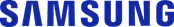 CONTACTO:Julián Rodríguez Cornejo		Babel Group			Tel:3166613107 Julianrodriguez@mailbabel.comSamsung lanza la línea Bespoke Infinite: un refrigerador que combina diseño atemporal con el máximo rendimientoEl nuevo refrigerador combina una estética de primera calidad, funciones prácticas y opciones de almacenamiento flexibles para adaptarse al estilo de vida de los usuarios.BOGOTÁ D.C., Colombia. Enero 2023. Samsung Electronics anunció el lanzamiento global de la línea de refrigeradores Bespoke Infinite en mercados selectos de todo el mundo. Tras su lanzamiento original en Europa, esta línea se expandirá a países como México, Tailandia y Australia a finales de año.Esta línea, que estará disponible con una selección de modelos de nevera, congelador y bodega, tiene un diseño modular contemporáneo y atemporal que se integra con cualquier espacio interior. Con líneas sencillas, materiales naturales de alta calidad y funciones que maximizan la comodidad y agilizan el almacenamiento de alimentos, el refrigerador Bespoke Infinite añade un valor duradero a las cocinas de los consumidores."Cada ampliación de la línea Bespoke introduce el placer de personalizar la experiencia de más usuarios. Combinando materiales de alta calidad con diseños modulares, el refrigerador Bespoke Infinite rediseña la personalización de Bespoke en un refrigerador premium, creando una fusión entre estilo y rendimiento", afirma Junhwa Lee, EVP y Jefe del Equipo de Experiencia del Cliente del Negocio de Electrodomésticos Digitales de Samsung Electronics. Diseño atemporal que eleva el nivel de cualquier cocinaCon una estética atemporal que refleja las últimas tendencias, el refrigerador Bespoke Infinite está hecho para durar. Conocida como Infinite Design, la nueva estética se distingue por su aspecto plano, materiales duraderos, acabados de primera calidad y detalles de diseño.El dispositivo cuenta con un diseño modular fabricado con materiales de alta calidad que se pueden personalizar y combinar para adaptarse a las diferentes necesidades de los usuarios de manera versátil, garantizando su estética independientemente de cómo cambie el estilo de vida de las personas. Con sus líneas simples, superficie lisa, acabado Timeless Greige y marco de borde de cobre dorado, el refrigerador luce excepcional en cualquier espacio.Su exterior es de aluminio de primera calidad, por lo que es mucho más resistente a abolladuras y rayones, y permite limpiar fácilmente; mientras que su interior es luminoso y refinado gracias a los sistemas Black Metal Cooling y Tunnel Lighting, dos características que personifican el elegante equilibrio entre forma y función del refrigerador.El Black Metal Cooling del conducto y la puerta crea una sensación de profundidad para un aspecto premium mientras que ayuda a mantener los alimentos frescos durante más tiempo al compensar rápidamente la pérdida de calor. Y el Tunnel Lighting incorporado en el marco y estantes realza la estética a la vez que ofrece a los usuarios una visión clara de cada rincón de su refrigerador. El interior del dispositivo, además de llamativo, es amplio, pues tanto el refrigerador como el congelador tienen una capacidad combinada de 805 litros, mientras que la bodega ofrece espacio para almacenar hasta 101 botellas.Elevando el nivel de comodidad en la cocinaPara ofrecer a los usuarios una experiencia más en sincronizada con la forma en que utilizan su refrigerador hoy, el refrigerador Bespoke Infinite viene con funciones que maximizan la comodidad y tecnologías que ofrecen acceso instantáneo a alimentos y bebidas.El nuevo Auto Open Door incorpora un sensor en el lateral que abre la puerta con un simple toque. De este modo, los usuarios pueden acceder fácilmente a su refrigerador. La jarra AutoFill, apta para lavavajillas y sin BPA  proporciona un fácil acceso a agua filtrada y fría en cualquier momento. También cuenta con un infusor incorporado que permite a los usuarios crear bebidas aromatizadas añadiendo las frutas y hierbas que deseen. Por su parte, el generador de hielo Dual Auto Ice Maker, garantiza que los usuarios siempre dispongan de abundante hielo, ofreciendo la posibilidad de elegir entre hielo en bola o en cubitos.Refrigeración flexible para una frescura óptimaLas opciones de almacenamiento del dispositivo permiten a los usuarios conservar simultáneamente diferentes alimentos en condiciones óptimas, manteniendo todo en su interior fresco.Flex Pantry es una gaveta con control independiente que puede con diferentes temperaturas preestablecidas para adaptarse a las necesidades cotidianas. Los dos modos de temperatura incorporados son ideales para conservar una amplia gama de alimentos, conservando sus sabores y texturas naturales durante más tiempo.La Zona de Temperatura Triple de la bodega para vinos aporta el mismo nivel de frescura optimizada para el almacenamiento de vinos. Con tres zonas separadas y controles de temperatura precisos, permite a los usuarios almacenar diferentes botellas de vino en condiciones óptimas. La puerta de cristal UV Protect tiene un cristal triple con protección contra los rayos UV que brinda protección a los cambios de temperatura exterior, para que la temperatura interior se mantenga estable, y sin daños producto de los dañinos rayos UV.12.Integración perfecta con SmartThings La conectividad perfecta del refrigerador hace que su uso sea muy sencillo y simplificando, desde el almacenamiento de vinos hasta la gestión del uso de energía.La compatibilidad con SmartThings Sommelier at Home ofrece a los usuarios una experiencia gastronómica ampliada. Como parte de SmartThings,13 este nuevo servicio analiza las etiquetas del vino y ofrece detalles sobre las condiciones óptimas de almacenamiento. Además, cuando se combina con SmartThings Cooking, el servicio recomienda la comida perfecta para combinar con el vino, igual que un verdadero somelier.14Su compatibilidad con SmartThings Energy15 permite a los usuarios controlar y gestionar fácilmente el consumo eléctrico de su refrigerador y ofrece consejos para reducir su huella de carbono y ahorrar dinero. El modo AI Energy lleva esa eficiencia al siguiente nivel analizando los patrones de uso y otros factores y optimizando los ajustes para el ahorro de energía.Para obtener más información sobre el refrigerador de la línea Bespoke Infinite, visite www.Samsung.comSobre Samsung Electronics Co., Ltd.Samsung inspira al mundo y da forma al futuro con ideas y tecnologías transformadoras. La compañía está redefiniendo el mundo de los televisores, teléfonos inteligentes, dispositivos portátiles, tabletas, dispositivos digitales, sistemas de red y memoria, sistema LSI, soluciones de fundición y LED. Para conocer las últimas noticias, visite el Samsung Newsroom en http://news.samsung.com/co